Supplementary Table 1: Associations between age, sex, reason for catheter use and type of catheter  Supplementary Table 2: Catheter-related service use, and costs, over 12 months, N=624 people with long-term catheters, from GP records [249, 39.9% female; 375, 60.1% male] Supplementary Table 3: Catheter related costs1, over 12 months, N=624 people with long term catheters, [249, 39.9% female; 375, 60.1% male]* Age as continuous variable1 Unit costs used in the calculations: GP consultations at practice (11.7 minutes) £36; GP phone calls (7.1 minutes) £22; GP home visit (23.4 minutes, includes travel) £121; GP nurse at practice (15.5 minutes) £39; other community professional (home visit 23.4 minutes, phone call 7 minutes) £28.50, £5.50 [Curtis, 2011]. Out of hours doctor home visit, nurse phone calls, nurse home visits based on previous unit costs with 1.5 multiplier for unsocial hours. All hospital services from NHS Reference costs 2011 [NHS Reference Costs, 2011].   Tests: blood £1.71 / test; urine analysis £0.08 / strip, culture £4.71; wound swab £10.60, from local hospital finance department. Medications and supplies from Prescription Cost Analysis, 2010 [NHS Digital, 2011].Supplementary Figure 1:  Costs for 624 individual participants plotted in increasing order  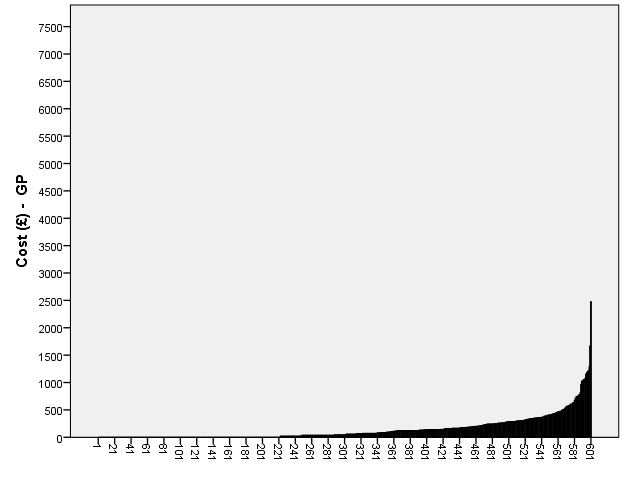 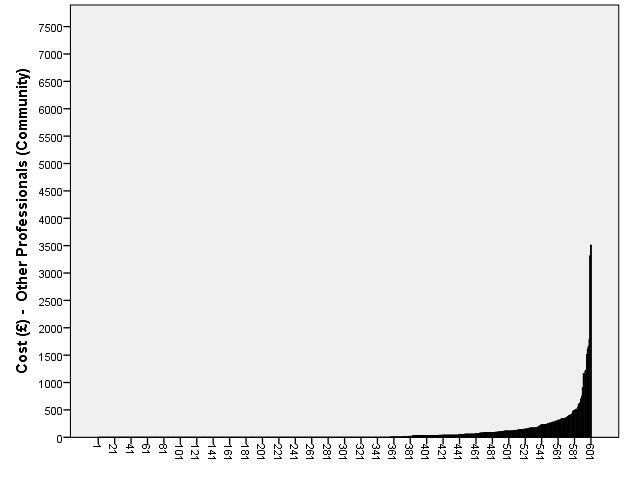 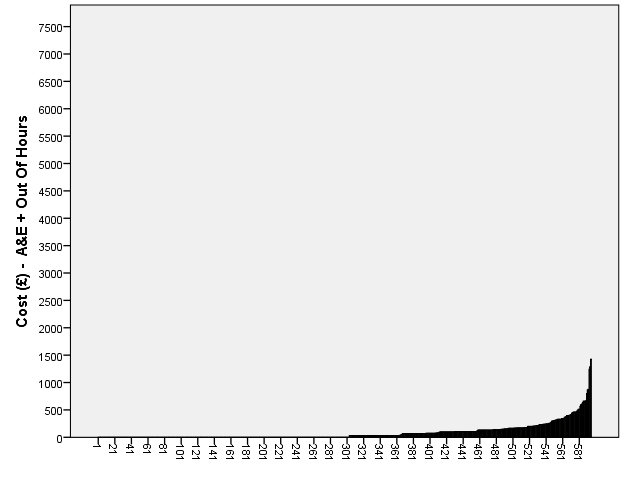 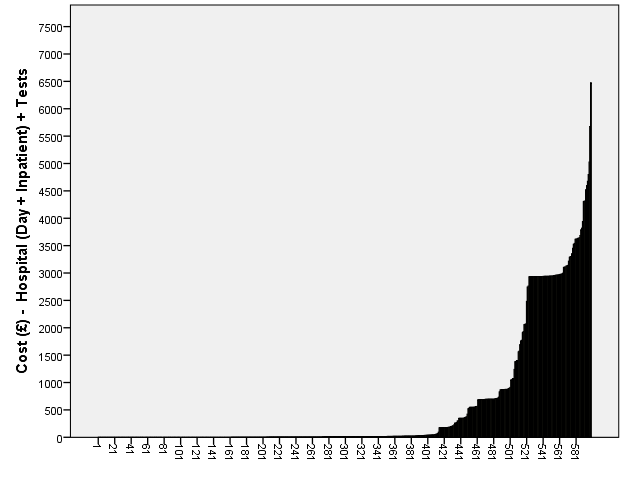 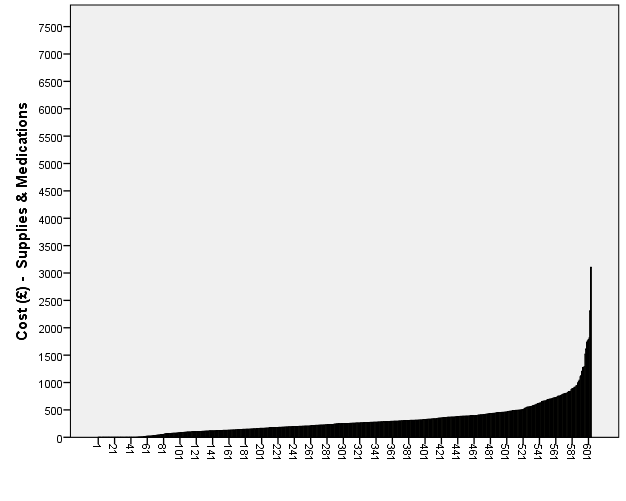 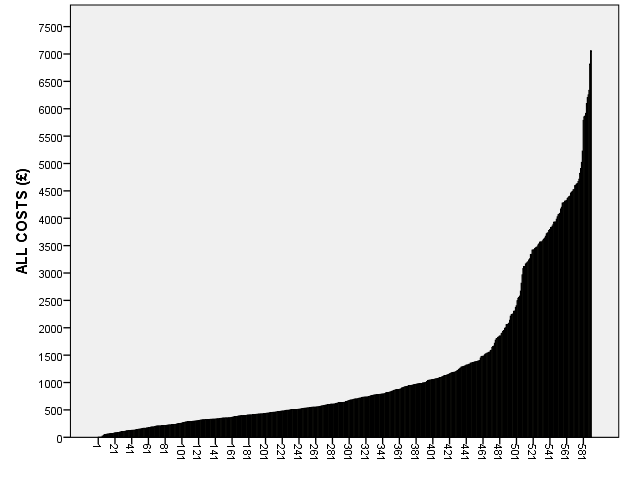 Catheter typeCatheter typeCatheter typeCatheter typeReason for catheterReason for catheterReason for catheterReason for catheterAge group in years, subsequently analysed as a continuous variableAge group in years, subsequently analysed as a continuous variableAge group in years, subsequently analysed as a continuous variableAge group in years, subsequently analysed as a continuous variableAge group in years, subsequently analysed as a continuous variableAge group in years, subsequently analysed as a continuous variableAge group in years, subsequently analysed as a continuous variableAge group in years, subsequently analysed as a continuous variableNUrethralSuprapubicChi squared test p valueNNot neuroNeurol-ogicalChi squared test p valueNLess than 5050-59.9960-69.9970-79.9980-89.9990 and overUnpaired t testp valueSexFemale22610245.1%12454.9%<0.00052457129.0%17471.0%<0.0005245208.2%4217.1%4920.0%4618.8%5924.1%2911.8%<0.0005SexMale34024271.2%9828.8%<0.000536419152.5%17347.5%<0.0005367195.2%174.6%297.9%8523.2%16043.6%5715.5%<0.0005SexTotal56634460.8%22239.2%60926243.0%34757.0%612396.4%599.6%7812.7%13121.4%21935.8%8614.1%Catheter typeUrethral33416348.817151.2%<0.0005336133.9%185.4%267.7%7422.0%14142.0%6419.0%<0.0005Catheter typeSuprapubic2186529.8%15370.2%<0.00052182310.6%3917.9%4721.6%4420.2%5223.9%136.0%<0.0005Catheter typeTotal55222841.3%32458.7%554366.5%5710.3%7313.2%11821.3%19334.8%7713.9%Reason for catheterNot neuro25751.9%31.2%197.4%6123.7%11845.9%5119.8%<0.0005Reason for catheterNeruol-ogical342339.6%5415.8%5917.3%6920.2%9427.5%339.6%<0.0005Reason for catheterTotal599386.3%579.5%7813.0%13021.7%21235.4%8414.0%NZerosService UseService UseService UseService UseCosts £2011Costs £2011Costs £2011Costs £2011 Service TypeNN, %MeanMedianSDIQRMeanMedianSDIQRGPAt surgery601398, 66.2%0.8602.070 to 131.14074.640 to 36GPBy phone601346, 57.6%1.3402.680 to 229.57059.010 to 44GPAt home601414, 68.9%0.6701.510 to 181.560182.220 to 121GPAny of above601222, 36.9%Total6012.8814.510 to 4142.2644235.980 to 184.25Other professionals (community)At clinic601525, 87.4%0.7605.630 to 029.52021.620 to 0Other professionals (community)By phone601510, 84.9%0.4301.490 to 02.3808.190 to 0Other professionals (community)At home601439, 73.0%1.8105.720 to 151.770162.860 to 28.5Total60183.670275.180 to 56.94Out of HoursCall to nurse596410, 68.8%1.3703.740 to 145.240123.480 to 33Out of HoursCall to GP596508, 85.2%0.2500.720 to 08.13023.880 to 0Out of HoursCall to 999596582, 97.7%0.0300.230 to 00.9707.020 to 0Out of HoursNurse visit596570, 95.6%0.0600.340 to 04.54024.470 to 0Out of HoursECP visit596589, 98.8%0.0200.220 to 02.36025.650 to 0Out of HoursAny of above596340, 57.0%Total5961.7303.930 to 261.270133.770 to 66TestsBlood603575, 95.4%0.1100.750 to 00.1901.280 to 0TestsUrine analysis602348, 57.8%1.0702.080 to 10.0900.170 to 0.08TestsUrine culture602284, 47.2%1.6102.580 to 27.594.7112.160 to 9.42TestsSwab602 560, 93.0%0.1400.710 to 01.4607.570 to 0Total6029.324.7115.70 to 11.50HospitalOutpatient613511*, 83.4%0.4401.270 to 077.020221.830 to 0HospitalDay stays613534, 88.6%0.1800.580 to 0122.810401.320 to 0HospitalInpatient days602520, 86.4%1.8409.010 to 0363.630957.840 to 0HospitalA&E608514, 84.5%0.2200.600 to 023.94063.940 to 0Total600582.8401181.840 to 511.50GP supplies and medications604305.43249.63304.25123.68 to 386.80ALL COSTS5901190.74637.731361.86343.74 to 1324.04SD: Standard Deviation; IQR: Interquartile Range; * Never or less than once a year (because annual outpatient appointments are routine)1 Unit costs used in the calculations: GP consultations at practice (11.7 minutes) £36; GP phone calls (7.1 minutes) £22; GP home visit (23.4 minutes, includes travel) £121; GP nurse at practice (15.5 minutes) £39; other community professional (home visit 23.4 minutes, phone call 7 minutes) £28.50, £5.50 [Curtis, 2011]. Out of hours doctor home visit, nurse phone calls, nurse home visits based on previous unit costs with 1.5 multiplier for unsocial hours. All hospital services from NHS Reference costs 2011 [NHS Reference Costs, 2012].   Tests: blood £1.71 / test; urine analysis £0.08 / strip, culture £4.71; wound swab £10.60, from local hospital finance department. Medications and supplies from Prescription Cost Analysis, 2010 [NHS Digital, 2011].SD: Standard Deviation; IQR: Interquartile Range; * Never or less than once a year (because annual outpatient appointments are routine)1 Unit costs used in the calculations: GP consultations at practice (11.7 minutes) £36; GP phone calls (7.1 minutes) £22; GP home visit (23.4 minutes, includes travel) £121; GP nurse at practice (15.5 minutes) £39; other community professional (home visit 23.4 minutes, phone call 7 minutes) £28.50, £5.50 [Curtis, 2011]. Out of hours doctor home visit, nurse phone calls, nurse home visits based on previous unit costs with 1.5 multiplier for unsocial hours. All hospital services from NHS Reference costs 2011 [NHS Reference Costs, 2012].   Tests: blood £1.71 / test; urine analysis £0.08 / strip, culture £4.71; wound swab £10.60, from local hospital finance department. Medications and supplies from Prescription Cost Analysis, 2010 [NHS Digital, 2011].SD: Standard Deviation; IQR: Interquartile Range; * Never or less than once a year (because annual outpatient appointments are routine)1 Unit costs used in the calculations: GP consultations at practice (11.7 minutes) £36; GP phone calls (7.1 minutes) £22; GP home visit (23.4 minutes, includes travel) £121; GP nurse at practice (15.5 minutes) £39; other community professional (home visit 23.4 minutes, phone call 7 minutes) £28.50, £5.50 [Curtis, 2011]. Out of hours doctor home visit, nurse phone calls, nurse home visits based on previous unit costs with 1.5 multiplier for unsocial hours. All hospital services from NHS Reference costs 2011 [NHS Reference Costs, 2012].   Tests: blood £1.71 / test; urine analysis £0.08 / strip, culture £4.71; wound swab £10.60, from local hospital finance department. Medications and supplies from Prescription Cost Analysis, 2010 [NHS Digital, 2011].SD: Standard Deviation; IQR: Interquartile Range; * Never or less than once a year (because annual outpatient appointments are routine)1 Unit costs used in the calculations: GP consultations at practice (11.7 minutes) £36; GP phone calls (7.1 minutes) £22; GP home visit (23.4 minutes, includes travel) £121; GP nurse at practice (15.5 minutes) £39; other community professional (home visit 23.4 minutes, phone call 7 minutes) £28.50, £5.50 [Curtis, 2011]. Out of hours doctor home visit, nurse phone calls, nurse home visits based on previous unit costs with 1.5 multiplier for unsocial hours. All hospital services from NHS Reference costs 2011 [NHS Reference Costs, 2012].   Tests: blood £1.71 / test; urine analysis £0.08 / strip, culture £4.71; wound swab £10.60, from local hospital finance department. Medications and supplies from Prescription Cost Analysis, 2010 [NHS Digital, 2011].SD: Standard Deviation; IQR: Interquartile Range; * Never or less than once a year (because annual outpatient appointments are routine)1 Unit costs used in the calculations: GP consultations at practice (11.7 minutes) £36; GP phone calls (7.1 minutes) £22; GP home visit (23.4 minutes, includes travel) £121; GP nurse at practice (15.5 minutes) £39; other community professional (home visit 23.4 minutes, phone call 7 minutes) £28.50, £5.50 [Curtis, 2011]. Out of hours doctor home visit, nurse phone calls, nurse home visits based on previous unit costs with 1.5 multiplier for unsocial hours. All hospital services from NHS Reference costs 2011 [NHS Reference Costs, 2012].   Tests: blood £1.71 / test; urine analysis £0.08 / strip, culture £4.71; wound swab £10.60, from local hospital finance department. Medications and supplies from Prescription Cost Analysis, 2010 [NHS Digital, 2011].SD: Standard Deviation; IQR: Interquartile Range; * Never or less than once a year (because annual outpatient appointments are routine)1 Unit costs used in the calculations: GP consultations at practice (11.7 minutes) £36; GP phone calls (7.1 minutes) £22; GP home visit (23.4 minutes, includes travel) £121; GP nurse at practice (15.5 minutes) £39; other community professional (home visit 23.4 minutes, phone call 7 minutes) £28.50, £5.50 [Curtis, 2011]. Out of hours doctor home visit, nurse phone calls, nurse home visits based on previous unit costs with 1.5 multiplier for unsocial hours. All hospital services from NHS Reference costs 2011 [NHS Reference Costs, 2012].   Tests: blood £1.71 / test; urine analysis £0.08 / strip, culture £4.71; wound swab £10.60, from local hospital finance department. Medications and supplies from Prescription Cost Analysis, 2010 [NHS Digital, 2011].SD: Standard Deviation; IQR: Interquartile Range; * Never or less than once a year (because annual outpatient appointments are routine)1 Unit costs used in the calculations: GP consultations at practice (11.7 minutes) £36; GP phone calls (7.1 minutes) £22; GP home visit (23.4 minutes, includes travel) £121; GP nurse at practice (15.5 minutes) £39; other community professional (home visit 23.4 minutes, phone call 7 minutes) £28.50, £5.50 [Curtis, 2011]. Out of hours doctor home visit, nurse phone calls, nurse home visits based on previous unit costs with 1.5 multiplier for unsocial hours. All hospital services from NHS Reference costs 2011 [NHS Reference Costs, 2012].   Tests: blood £1.71 / test; urine analysis £0.08 / strip, culture £4.71; wound swab £10.60, from local hospital finance department. Medications and supplies from Prescription Cost Analysis, 2010 [NHS Digital, 2011].SD: Standard Deviation; IQR: Interquartile Range; * Never or less than once a year (because annual outpatient appointments are routine)1 Unit costs used in the calculations: GP consultations at practice (11.7 minutes) £36; GP phone calls (7.1 minutes) £22; GP home visit (23.4 minutes, includes travel) £121; GP nurse at practice (15.5 minutes) £39; other community professional (home visit 23.4 minutes, phone call 7 minutes) £28.50, £5.50 [Curtis, 2011]. Out of hours doctor home visit, nurse phone calls, nurse home visits based on previous unit costs with 1.5 multiplier for unsocial hours. All hospital services from NHS Reference costs 2011 [NHS Reference Costs, 2012].   Tests: blood £1.71 / test; urine analysis £0.08 / strip, culture £4.71; wound swab £10.60, from local hospital finance department. Medications and supplies from Prescription Cost Analysis, 2010 [NHS Digital, 2011].SD: Standard Deviation; IQR: Interquartile Range; * Never or less than once a year (because annual outpatient appointments are routine)1 Unit costs used in the calculations: GP consultations at practice (11.7 minutes) £36; GP phone calls (7.1 minutes) £22; GP home visit (23.4 minutes, includes travel) £121; GP nurse at practice (15.5 minutes) £39; other community professional (home visit 23.4 minutes, phone call 7 minutes) £28.50, £5.50 [Curtis, 2011]. Out of hours doctor home visit, nurse phone calls, nurse home visits based on previous unit costs with 1.5 multiplier for unsocial hours. All hospital services from NHS Reference costs 2011 [NHS Reference Costs, 2012].   Tests: blood £1.71 / test; urine analysis £0.08 / strip, culture £4.71; wound swab £10.60, from local hospital finance department. Medications and supplies from Prescription Cost Analysis, 2010 [NHS Digital, 2011].SD: Standard Deviation; IQR: Interquartile Range; * Never or less than once a year (because annual outpatient appointments are routine)1 Unit costs used in the calculations: GP consultations at practice (11.7 minutes) £36; GP phone calls (7.1 minutes) £22; GP home visit (23.4 minutes, includes travel) £121; GP nurse at practice (15.5 minutes) £39; other community professional (home visit 23.4 minutes, phone call 7 minutes) £28.50, £5.50 [Curtis, 2011]. Out of hours doctor home visit, nurse phone calls, nurse home visits based on previous unit costs with 1.5 multiplier for unsocial hours. All hospital services from NHS Reference costs 2011 [NHS Reference Costs, 2012].   Tests: blood £1.71 / test; urine analysis £0.08 / strip, culture £4.71; wound swab £10.60, from local hospital finance department. Medications and supplies from Prescription Cost Analysis, 2010 [NHS Digital, 2011].SD: Standard Deviation; IQR: Interquartile Range; * Never or less than once a year (because annual outpatient appointments are routine)1 Unit costs used in the calculations: GP consultations at practice (11.7 minutes) £36; GP phone calls (7.1 minutes) £22; GP home visit (23.4 minutes, includes travel) £121; GP nurse at practice (15.5 minutes) £39; other community professional (home visit 23.4 minutes, phone call 7 minutes) £28.50, £5.50 [Curtis, 2011]. Out of hours doctor home visit, nurse phone calls, nurse home visits based on previous unit costs with 1.5 multiplier for unsocial hours. All hospital services from NHS Reference costs 2011 [NHS Reference Costs, 2012].   Tests: blood £1.71 / test; urine analysis £0.08 / strip, culture £4.71; wound swab £10.60, from local hospital finance department. Medications and supplies from Prescription Cost Analysis, 2010 [NHS Digital, 2011].SD: Standard Deviation; IQR: Interquartile Range; * Never or less than once a year (because annual outpatient appointments are routine)1 Unit costs used in the calculations: GP consultations at practice (11.7 minutes) £36; GP phone calls (7.1 minutes) £22; GP home visit (23.4 minutes, includes travel) £121; GP nurse at practice (15.5 minutes) £39; other community professional (home visit 23.4 minutes, phone call 7 minutes) £28.50, £5.50 [Curtis, 2011]. Out of hours doctor home visit, nurse phone calls, nurse home visits based on previous unit costs with 1.5 multiplier for unsocial hours. All hospital services from NHS Reference costs 2011 [NHS Reference Costs, 2012].   Tests: blood £1.71 / test; urine analysis £0.08 / strip, culture £4.71; wound swab £10.60, from local hospital finance department. Medications and supplies from Prescription Cost Analysis, 2010 [NHS Digital, 2011]. Costs:GPGPGPOther CommunityOther CommunityOther CommunityOut of HoursOut of HoursOut of HoursTestsTestsTestsHospitalHospitalHospitalMedicines, SuppliesMedicines, SuppliesMedicines, SuppliesTotalTotalTotalNMeanSD95% CisNMeanSD95% Cis95%  CIsMeanSD95% CIsNMeanSD95% CIsNMeanSD95%  CIsNMeanSD95% CIsNMeanSD95%  CIsSexFemale242110.4186.324281.8546.3924157.6043.072438.186.69243345.24230.7244362.77320.57238952.84817.61SexFemale190.36134.51280.03117.31114.5672.1411.779.67906.46459.79334.61404.961059.011088.08SexMale359163.74136.7135984.9056.6435563.7248.5335910.108.25357744.57607.79360266.56238,003521351.581192.93SexMale260.35190.76272.25113.15145.4778.917.8511.951314.07881.35275.58295.131513.491510.24SexUnpaired t test, p value0.0040.0040.0040.8940.8940.8940.5840.5840.5840.1120.1120.112<0.0001<0.0001<0.0001<0.0001<0.0001<0.0001<0.0001<0.0001<0.0001Catheter typeUrethral328156.17131.7032891.8060.3232571.5255.443309.187.69328564.89434.23330268.46239.573231165.731015.00Catheter typeUrethral225.29180.64289.84123.29147.3987.6113.7010.661202.89695.55266.77297.351376.951316.46Catheter typeSupra public215122.6787.9721586.7648.1821352.3835.8321410.207.63214617.11460.54216370.50323.242091272.051087.16Catheter typeSupra public258.19157.38287.04125.35122.5468.9319.1012.771162.01773.69352.37417.751355.801456.94Catheter typeUnpaired t test, p value0.1110.1110.1110.8420.8420.8420.1160.1160.1160.4670.4670.4670.6170.6170.617<0.0001<0.0001<0.00010.3820.3820.382Reason for catheterNot neurological249143.7112.8124984.3754.7624460.8143.292498.937.21247619.58475.05249241.63216.332431163.05994.11Reason for catheterNot neurological247.54174.60237.20113.97138.9978.3513.7910.651153.27764.12202.72266.941336.931331.99Reason for catheterNeurological345137.76114.1834584.6752.6634562.1248.203469.457.68346559.56431.37348351.60314.223401212.621064.06Reason for catheterNeurological222.68161.34302.32116.69131.3876.0316.7611.231212.35687.75354.51388.981392.711361.19Reason for catheterUnpaired t test, p value0.760.760.760.9890.9890.9890.9080.9080.9080.6880.6880.6880.5440.5440.544<0.0001<0.0001<0.00010.6670.6670.667Age in YearsUnder 70171108.0380.1617182.5139.1217260.2441.771729.356.81173433.99281.69173429.12364.291691123.71940.35Age in YearsUnder 70184.67135.91287.42125.89122.7478.7116.8811.891014.89586.30431.97493.941207.431307.07Age in Years≥70426155.89131.7642684.9259.0642062.0848.784269.227.77423648.16529.29427258.11237.634171226.351089.34Age in Years≥70253.32180.01271.65110.78138.7075.3815.1810.661243.76767.03215.38276.611423.291363.35Age in YearsUnpaired t test, p value0.0110.0110.0110.9230.9230.9230.880.880.880.9260.9260.9260.030.030.03<0.0001<0.0001<0.00010.3770.3770.377Spearman Rho*Rho=0.051, p=0.215Rho=0.051, p=0.215Rho=0.051, p=0.215Rho=-0.009, p=0.826Rho=-0.009, p=0.826Rho=-0.009, p=0.826Rho=0.068, p=0.100Rho=0.068, p=0.100Rho=0.068, p=0.100Rho=0.10, p=0.812Rho=0.10, p=0.812Rho=0.10, p=0.812Rho=0.049, p=0.236Rho=0.049, p=0.236Rho=0.049, p=0.236Rho=-0.181, p<0.0001Rho=-0.181, p<0.0001Rho=-0.181, p<0.0001Rho=-0.026, p=0.532Rho=-0.026, p=0.532Rho=-0.026, p=0.532